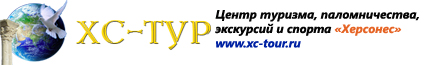                           Шри-Ланка                Отдых на побережьеOlenka Sunside Beach 2*Тип гостиницы: Мини-отель                                                                                                  Расположение: 1-я линия, Пляжный                                                                                                    Пляж: песчаный пляж в 40 м  Отель Olenka Sunside Beach 2* находится в курортном районе Маравила, на западном побережье Шри-Ланки, в курортном городке Модеравелла. По-домашнему уютный трёхэтажный отель расположен непосредственно на берегу Индийского океана, номера имеют вид на море или бассейн. Этот современный отель, построенный в 2003 г, обеспечивает туристам хороший отдых, идеально подходит для экономных туристов.
7-14 ночей.Цена : от 1659$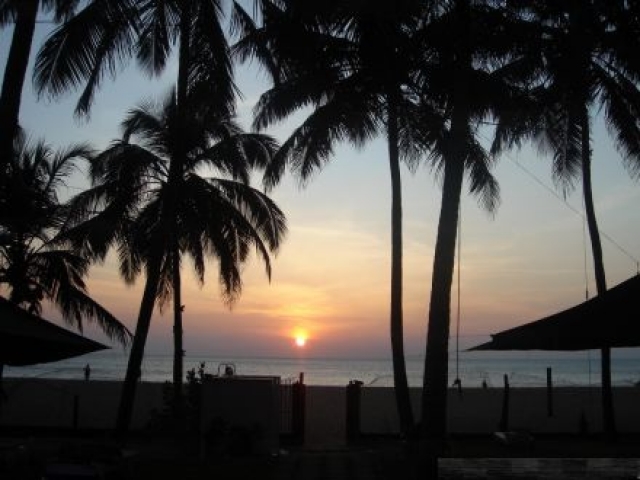 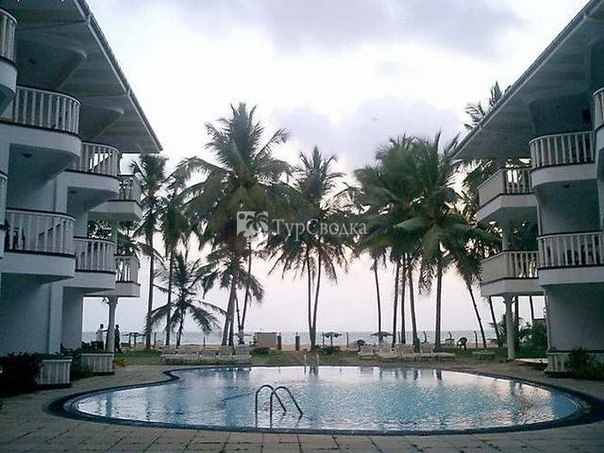 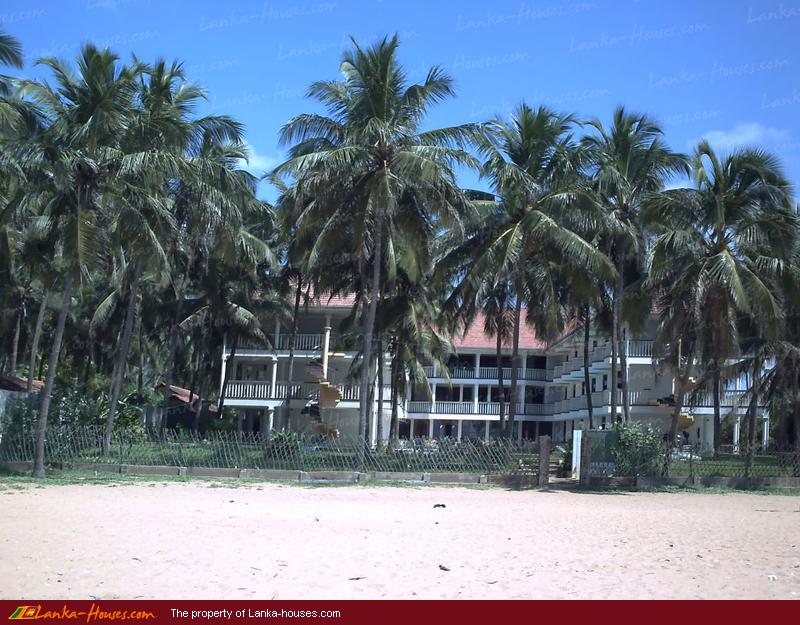 